ContentsPurpose	3Acknowledgements	4Overview of CAP	5Candidate Assessment of Performance (CAP)	7CAP Content	7CAP’s Essential Elements	7The CAP Rubric	9Categories of Evidence	11CAP Process	15CAP Five-Stage Process Overview	15CAP Five-Stage Process: Stage-by-Stage Requirements	16Appendix A: Candidate Assessment of Performance (CAP) Rubric	20Appendix B: Crosswalk Between Essential Elements and Demonstrate Elements	27Appendix C: CAP & The Educator Evaluation Framework	29Appendix D: 603 CMR 7.00 Regulations for Educator Licensure and Program Approval (Excerpts)	30Appendix E: CAP Forms and Suggested Resources	31Appendix F: Early Literacy Observation and Feedback Tool	37Appendix G: CAP Requirements in Split Practicum Setting	50Appendix H: Glossary of Terms	51Appendix I: Additional Acknowledgements	54Introduction Dear Educators,  

The Department of Elementary and Secondary Education (DESE), educator preparation programs, and PK-12 schools and districts each strive to ensure that all students in Massachusetts have access to diverse and effective educators. While this focus has contributed to continued achievement for students overall, disparities in PK-12 student experiences and outcomes persist, in particular for Black, Hispanic and Latino, Asian, Indigenous, and/or Multiracial learners.    Effective educators in Massachusetts are those who use evidence-based practices to create affirming environments where students have a sense of belonging, engage in deeper learning, and are held to high expectations with targeted support (DESE Educational Vision, 2023). The Guidelines for the Candidate Assessment of Performance (CAP) describe the method through which candidates will be assessed in their ability to use evidence-based practices that will well serve all students in Massachusetts, particularly those from systemically marginalized groups and communities, such that all students will have equitable opportunities to excel in all content areas across all grades.The updates to these Guidelines were shaped and informed by feedback from over 200 current educators, educator preparation personnel, and recent program completers. The contributions from these stakeholders were essential to ensuring that the updates to CAP are meaningful, practical, and true to DESE’s Educational Vision. In particular, the Professional Standards for Teachers and Candidate Assessment of Performance Working Group collaborated closely with DESE to update these Guidelines. Their contributions underscore a collective commitment to preparing teachers in evidence-based practices, including culturally and linguistically sustaining and anti-racist practices, in order to meet the needs of all students.  We commit to continuing to work with these and other stakeholders to improve the experiences and outcomes of the PK-12 students, current educators, and future educators of Massachusetts. 
In partnership, Office of Educator Effectiveness 
Massachusetts Department of Elementary and Secondary Education  
 PurposeThe Massachusetts Candidate Assessment of Performance (CAP) is designed to assess the overall readiness of teacher candidates at the conclusion of their preparation experience. By requiring teacher candidates to demonstrate their readiness to use evidence-based practices, Massachusetts ensures that new teachers enter classrooms prepared to well-serve all of their students, particularly those from systemically marginalized groups and communities. CAP creates an intentional bridge from preparation to practice by aligning preparation expectations with the Massachusetts Educator Evaluation Framework for in-service educators. This is designed to ensure that teacher candidates have the most relevant skills and knowledge necessary to be effective teachers in Massachusetts. The goals of CAP are:to measure teacher candidates’ practice on key Essential Elements as outlined in the Guidelines for the Professional Standards for Teachers (PSTs);to support teacher candidates in improving their practice through targeted feedback and performance evaluations; andto ensure new teachers enter classrooms prepared to well-serve all of their students, particularly those from systemically marginalized groups and communities.In support of these goals, these Guidelines outline expectations for CAP implementation by sponsoring organizations (including those facilitating registered teacher apprenticeship programs) and organization(s) coordinating the Performance Review Program for Initial Licensure (PRPIL) (these organizations will be referred to as “programs” when described as a group in these Guidelines). Programs supervisors, supervising practitioners, and teacher candidates should all work together to ensure successful completion of CAP and demonstration of the PSTs.  As a companion resource to these Guidelines, the CAP Implementation Handbook provides stage-by-stage guidance for CAP’s Five-Stage Process, as well as optional forms and suggested resources that may complement the required forms included in these Guidelines.AcknowledgementsProfessional Standards for Teachers and Candidate Assessment of Performance Working GroupRevisions to the Guidelines for the Candidate Assessment of Performance were supported by the following educator preparation leaders and faculty, program supervisors, supervising practitioners, hiring principals, and PK-12 administrators and classroom teachers. Each was selected for their commitment to anti-racist teaching practices as well as their recent, nuanced, and varied experiences with the Candidate Assessment of Performance.Valerie Annear, Director of Educator Preparation and Licensure, Springfield CollegeEllen Ballock, Dean School of Education, Gordon CollegeCarminia Lissette Castillo, Director of Professional Learning, BlackPrint Education Consulting Carmelo Chiello, Director of Educator Preparation, University of Massachusetts AmherstLinda Davis-Delano, Former Director of Educator Preparation and Licensure, Springfield CollegeLisa Doherty, Deputy Director of Programs, Teach Western MassMarian	Dyer, Interim Assistant Superintendent, Billerica Public SchoolsKatherine Jensen, Kindergarten Teacher, Hopkinton Public SchoolsAudra Marini, Mathematics Teacher, Worcester Public SchoolsRashaun Martin, Managing Director of Retention, Cultivation & Diversity Programs, Boston Public SchoolsTamy-Fee Meneide, Founding Director College and Career Pathways, Neighborhood House Charter SchoolMarisa Olivo, Director of Teacher Pipeline Programs, Boston Public SchoolsRaphael Rogers, Professor of Practice, Clark UniversityJuan Manuel Rosendoza, Managing Director Leadership Development, Teach For AmericaDe'Shawn Washington,	Fourth Grade Teacher, Lexington Public SchoolsRuth Whalen Crockett,	Director New Teachers Collaborative, Francis W. Parker Charter Essential School Revisions to the Guidelines were directly informed by updates to the Classroom Teacher Model Rubric, which reflects input from educators, students, and families across Massachusetts on anti-racist, inclusive, and equitable practices (see Appendix I for the list of individuals who contributed to this work).Overview of CAPCAP’s content and process mirror the experience of educators engaged in the Massachusetts Educator Evaluation Framework with key modifications to ensure that the assessment is appropriate for the context of preparation and is focused on the Essential Elements of practice for novice teachers. Aspects of the Massachusetts Educator Evaluation Framework that are replicated in CAP include:a five-stage process that includes self-assessment, goal setting, plan implementation, a formative assessment, and a summative assessment;the use of elements and performance descriptors from the Model Classroom Teacher Rubric; andperformance assessment based on multiple measures, including:evidence of growth in student learningartifacts of practicefeedback from students announced and unannounced observationsprogress toward a professional practice goal.For a detailed explanation of the parallels between CAP and the Massachusetts Educator Evaluation Framework see Appendix C. Preparation Context Reflected in CAPCAP is required for all candidates in Initial Teacher licensure programs. CAP is designed to take place within the context in which the candidate’s evaluation occurs (i.e., their practicum or practicum equivalent). DESE considered the following when modifying the Educator Evaluation Framework for use across programs:Time: In most cases, in-service teachers engage in the five-step evaluation cycle over one or two school years; in preparation, teacher candidates complete CAP during the practicum/practicum equivalent, which can range in length from as little as eight weeks to as long as a school year. As is the case with the practicum experience itself, CAP is intended to be intensive; it is also designed to be effectively completed during any length of practicum. (Sample implementation timelines are available in the CAP Implementation Handbook.)Ownership/Responsibility: Unless already employed as a teacher-of-record, candidates will be assessed on their skills while working in classrooms that are not their own. It can be challenging in these situations to determine the readiness of a candidate independent from the context in which they are completing the practicum. It is the expectation that candidates be provided opportunities to demonstrate their own skills and abilities within this context. This will require concerted effort from the supervising practitioner and the program supervisor to coordinate authentic experiences for the candidate during engagement in CAP. Each program is responsible for creating partnerships with PK-12 schools and districts that foster high-quality practicum experiences. Role of Evaluator: In the in-service context, single evaluators are often responsible for an educator’s evaluation. In preparation, CAP ratings are the results of calibrated, summative judgments by both a supervising practitioner and a program supervisor.Developmental Progression of Practice: DESE acknowledges that teaching is a profession in which individuals will grow in their expertise and skill; DESE’s educator effectiveness policies are dedicated to supporting continuous improvement through the career continuum. DESE also believes that novice teachers must meet specific standards deemed essential to well-serve all students, particularly those from systemically marginalized groups and communities. While districts or individual schools may choose to emphasize different elements within their evaluation processes, DESE has prescribed the key skills to determine readiness for all Initial Teacher candidates (aligned to the PST Guidelines).  Candidate Assessment of Performance (CAP) The Candidate Assessment of Performance (CAP) assesses a candidate’s readiness to positively impact students’ learning from their first day in a Massachusetts classroom. There are two facets of the performance assessment: the content and the process. By engaging in specific activities throughout the Five-Stage Process, the candidate demonstrates required skills at a certain level (content). The following sections describe how the content and the process individually and collectively contribute to measuring candidate readiness. CAP ContentDuring the 2023-2024 school year, DESE gathered survey feedback from nearly 200 representatives from educator preparation programs and PK-12 districts across Massachusetts. DESE also convened a working group of educator preparation program leaders and faculty, program supervisors, supervising practitioners, recent completers, and other PK-12 representatives to inform the updates to these Guidelines. DESE used this input from the field alongside the research base showing the importance and developmental trajectory of specific evidence-based skills that foster culturally and linguistically sustaining practices in beginning teachers. Updates were also informed by research on the predictive validity of CAP, as well as ongoing research on teacher quality and impact in Massachusetts. The Essential Elements remain aligned with the core language and expectations described in the Standards of Effective Practice and articulated in the PST Guidelines.   CAP’s Essential ElementsCAP assesses candidate performance on a subset of Essential Elements. In order to understand the decision to narrow the focus of the assessment to these six elements, it is helpful to understand the structure of the Massachusetts Model Teacher Rubric in relation to the PSTs:Standards: Standards are the broad categories of knowledge, skills, and performance of effective practice detailed in regulations for both educator evaluation (Standards for Effective Teaching) and educator licensure (Professional Standards for Teachers). These four standards guide the development of Massachusetts educators from preparation through employment, articulating the key knowledge, skills, and behaviors essential for all teachers in Massachusetts public schools to disrupt patterns of inequity and well-serve all students:Curriculum, Planning, and Assessment Teaching All StudentsFamily and Community Engagement Professional CultureIndicators: Each standard includes indicators that outline the knowledge, skills, and behaviors that make up effective practice within the standard. Elements: Each indicator includes one to four elements, which define the specific knowledge, skills, and behaviors that make up effective practice within the indicator. For each element, the PST Guidelines set a corresponding level of practice expected for teacher candidates to achieve within their preparation program (introduce, practice, demonstrate). (See the PST Guidelines for the PSTs and their practice levels)There are 30 PST elements, 16 of which are designated at the “demonstrate” level of expected practice. From the demonstrate elements, six elements are identified as being most essential to ensure beginning teachers’ readiness to well-serve all students, particularly those from systemically marginalized groups and communities. These Essential Elements were chosen because they are:necessary to be effective on day one for all students, particularly for those students from systemically marginalized groups and communities;feasible for candidates to demonstrate given varying practicum or practicum equivalent contexts;able to serve as an umbrella for skills outlined in other elements, particularly in cases where other elements are prerequisite skills to those outlined in the Essential Elements (see Appendix B); andrepresentative of essential knowledge and skills across all four standards (see below).Combined performance on these elements is considered representative of candidates’ readiness to be impactful for all students on day one in their licensure role. DESE will collect data to assess the extent to which these elements are predictive of performance once employed and will revise/update CAP as appropriate in the coming years.   While DESE has identified Essential Elements for the purposes of CAP, programs and candidates should keep the following in mind:CAP is a program completion requirement, not a licensure requirement. By endorsing a candidate for Initial licensure, an educator preparation program is attesting that the candidate has met the expectations set forth in these Guidelines. Programs may choose to include additional elements in assessing a candidate’s practice and have the authority to consider additional factors in determinations about readiness and, ultimately, endorsement for licensure.  The CAP Rubric CAP is designed to provide teacher candidates with targeted feedback that improves their practice and to ensure that candidates meet specific readiness thresholds for performance expectations. The CAP Rubric supports both objectives by helping programs, candidates, program supervisors, and supervising practitioners: Develop a consistent, shared understanding of what performance looks like in practice, Develop a common terminology and structure to organize evidence,Engage in meaningful discussions about educator practice, andMake informed professional judgments about performance ratings. Used across each stage of the CAP Five-Stage Process, the CAP Rubric supports the provision of specific, concrete, and actionable feedback based on detailed descriptions of educator practice. The CAP Rubric uses the same four performance levels as the Massachusetts Model Classroom Teacher Rubric: Exemplary, Proficient, Needs Improvement, Unsatisfactory. As the performance levels between the two rubrics are the same in writing, the expectation for each performance level is also the same. Consequently, while an in-service educator might expect to be Proficient on each indicator, candidates, who are still learning to become proficient, should expect to be marked Needs Improvement on the Essential Elements until they demonstrate proficiency. The three major differences between the two rubrics are: The CAP Rubric only includes the Essential Elements,The CAP Rubric describes performance levels for each Essential Element, rather than for each indicator on the Model Teacher Evaluation Rubric, and   The CAP Rubric unpacks ratings for each element across three dimensions: quality, scope, and consistency. Readiness thresholds are assigned for each dimension.Quality, Scope & ConsistencyIn the Massachusetts Model Classroom Teacher Rubric, descriptions of practice for a given element are differentiated across four performance levels by quality, scope, and consistency: Quality: the ability to perform the skill, action, or behavior Scope: the scale of impact (e.g., one student, subset of children, all students) to which the skill, action or behavior is demonstrated with qualityConsistency: the frequency (e.g., once, sometimes, all the time) that the skill, action or behavior is demonstrated with quality The CAP Rubric recognizes that while quality is an indicator of skill, proficiency in scope and consistency will come with time. By deconstructing each of the Essential Elements into these three components of practice, the CAP Rubric makes it possible for program supervisors and supervising practitioners to appropriately differentiate expectations for novice teachers without changing the fundamental components of effective practice. Readiness ThresholdsFor a novice teacher to well-serve all students from day one, it is not necessary that they demonstrate full proficiency in each of the Essential Elements. The CAP Rubric therefore associates a readiness threshold to the three dimensions of quality, scope and consistency for each Essential Element. While candidates are expected to demonstrate proficiency in quality for each of the six elements by the conclusion of CAP, candidates may be considered “Ready to Teach” with ratings of Needs Improvement in scope and consistency: Quality: ProficientScope: Needs ImprovementConsistency: Needs ImprovementIn this way, the quality rating ensures that a candidate can demonstrate the fundamental skill at a proficient level, even if they still need to improve the consistency of delivery or the scope of impact. Needing improvement in those two dimensions is understandable for many novice teachers and does not indicate lack of readiness; it signals areas for further growth and development upon employment.Candidates must meet these readiness thresholds for all Essential Elements to be marked “Ready to Teach” following the Summative Assessment in CAP. Programs may establish higher thresholds if they choose.  CAP Rubric FeaturesBelow is a graphic illustrating the main features of the CAP Rubric. The complete rubric is available in Appendix A. The program supervisor and supervising practitioner use this rubric to determine a candidate’s readiness in each Essential Element for both the Formative and Summative Assessments. 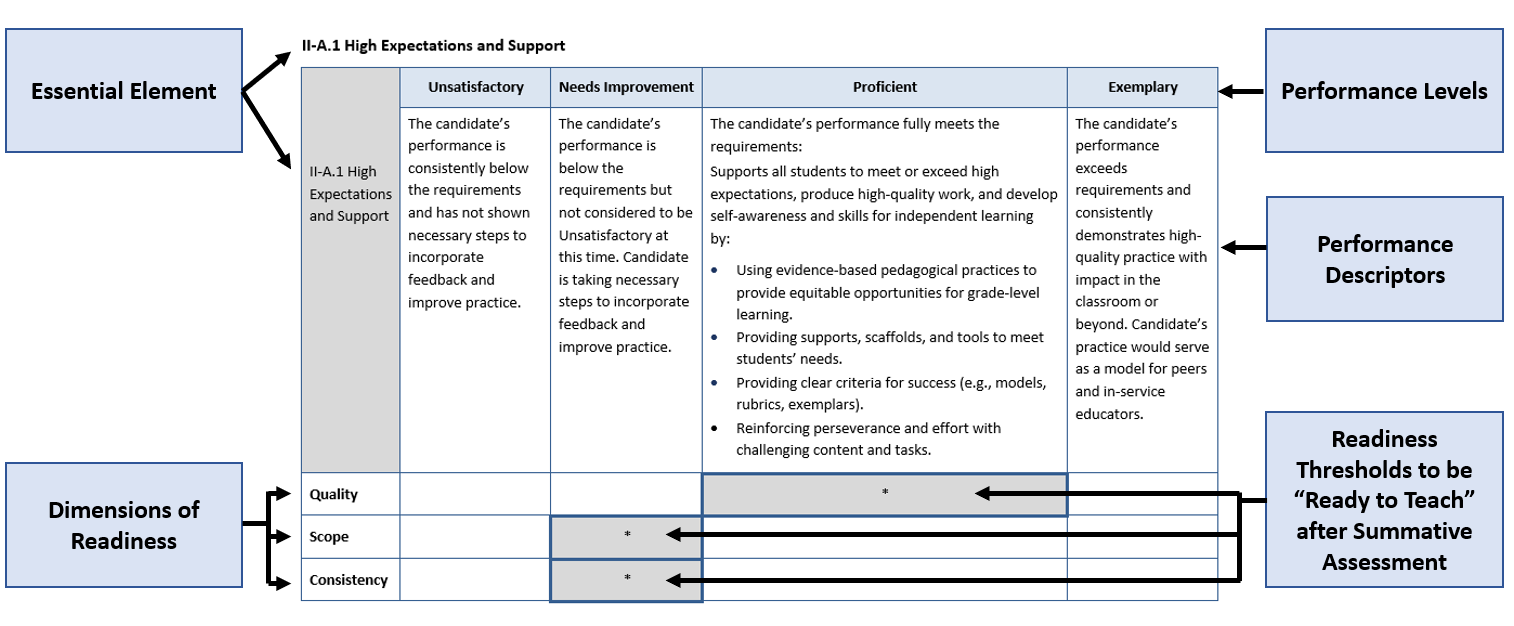 Categories of Evidence Just as the Educator Evaluation Framework in Massachusetts relies on the use of multiple measures to assess performance, CAP assesses candidate readiness using multiple sources of evidence. There are five required categories of evidence required in CAP: observations, measure(s) of student learning, student feedback, progress toward a candidate’s professional practice goal, and candidate artifacts. In addition to these required categories of evidence, programs may identify other sources of evidence or more narrowly specify the evidence required in each category. Evidence Requirements for Each Essential ElementCAP has been designed to make evidence collection a natural and meaningful component of the assessment, while ensuring that multiple sources of evidence are triangulated to inform each of the Essential Elements. For every element, field supervisors must cite multiple sources of evidence that have been triangulated to support the candidate’s rating on both the formative and summative assessments. For Elements I-A-1, II-A-1, and II-B-2, observations must be used as one of the sources of evidence. Observations may also be used as a source of evidence for the other Essential Elements. Evidence from each of the other categories must be used to support the rating for at least one Essential Element. The educator preparation program, field supervisors, and candidate may determine which element(s) would be mostly closely aligned with the evidence. Programs may also set more specific requirements for any of the categories of evidence below.  When done well, the collection and analysis of evidence is a valuable process for candidates to reflect on and monitor their own performance and progress and for field supervisors to establish a comprehensive and informed assessment of candidate readiness in each Essential Element.Observations (Required for Elements I-A-1, II-A-1, II-B-2) Observations provide the field supervisors with the opportunity to collect evidence of a teacher candidate’s practice in several of the Essential Elements and to provide specific, concrete, actionable, and timely feedback that both reinforces areas of strength for the candidate and identifies areas for growth, with specific recommendations for skill development. A teacher candidate is observed at least four times throughout the practicum: a minimum of two announced and two unannounced observations. Program supervisors and supervising practitioners must observe in-person for both announced observations; supervising practitioners must observe in-person for both unannounced observations. During each observation, field supervisor(s) actively collect evidence, then synthesize the key evidence to provide focused feedback to candidates. Additional observations, including synchronous or asynchronous virtual observations, may be conducted at the discretion of the educator preparation program and field supervisors. Additional observers may also participate in required or additional observations to provide input on evidence and feedback for the candidate; these individuals may not make determinations of candidate readiness (more information about the use of additional observers can be found in the CAP Implementation Handbook).Three of the six Essential Elements (I-A-1, II-A-1, and II-B-2) are required Focus Elements for the four required observations. The field supervisor(s) must collect evidence for the three required Focus Elements during each observation. Field supervisor(s) may also collect evidence for additional Essential Elements if the observation provides that opportunity. Programs may add additional Focus Elements for one or more observation.  Early Literacy Observation FormAll candidates in Early Childhood, Elementary, and Moderate Disabilities PK-8 programs must be provided support and feedback using the Early Literacy Observation and Feedback Tool as a component of the CAP process (See Appendix F). The Early Literacy tool may be completed across multiple observations to allow field supervisors to see all components of a literacy block. Whether conducted in a single observation or across multiple visits, completion of the Early Literacy Feedback Tool may replace only one Announced Observation of the four required observations.Recommendations and supports for collecting evidence through observations can be found in the CAP Implementation Handbook, including a Model Observation Protocol and the required Observation Form. Measure of Student LearningA measure of student learning allows the candidate and field supervisors to identify (1) the extent to which the candidate’s practice is having an impact on student learning, and (2) the candidate’s ability to reflect on and adjust practice accordingly. The measure of student learning should be aligned to a meaningful sample of content for which the teacher candidate will have responsibility and should yield enough information about student learning for a candidate to draw reasonable conclusions about the impact of their practice on learning outcomes. This reflection by the candidate and subsequent adjustments to practice are as important if not more important evidence than the learning outcomes themselves.It is the responsibility of the supervising practitioner, in collaboration with the candidate, to identify at least one concrete and purposeful measure of student learning, growth, or achievement for use by the teacher candidate, and to set clear expectations for how and when the measure will be administered and scored. Using their professional experience with the identified measure(s) and understanding of the specific learning context, the supervising practitioner also sets parameters for a range of expected learning, growth, and/or achievement outcomes. Recommendations and supports for collecting and using evidence related to the measure of student learning can be found in the CAP Implementation Handbook. Student FeedbackFeedback from students plays a key role in teaching and learning in the Commonwealth and is therefore a critical source of evidence in understanding candidate performance. Candidates are required to collect student feedback during CAP as evidence of practice related to one or more Essential Elements. DESE suggests, but does not require, that candidates collect student feedback using the CAP Model Student Feedback Surveys (Grades 3-12) or DESE’s K-2 Discussion Prompts (Grades K-2), which include standard and mini forms. It is up to the program, field supervisors, and/or candidate to determine how student feedback should be collected. More information on collecting student feedback, including CAP Student Feedback Surveys and discussion protocols, information on administering student feedback instruments, paper-based and online templates, and suggestions for using feedback data, can be found in the CAP Implementation Handbook. Professional Practice GoalA candidate’s professional practice goal should reflect the needs of the individual educator that surface through the self-assessment. Evidence related to the goal should communicate relevant activities and progress toward its attainment. This makes it easy to track, support, and assess progress throughout the practicum. The candidate identifies evidence related to goal progress and attainment during Stage 1 of the Five-Stage Process (Setting Up for a Successful Process). This ensures that relevant evidence is a product of naturally occurring activities in support of their professional practice goal. The recommended Preliminary Goal-Setting & Plan Development Form supports the development of a S.M.A.R.T.I.E. goal with concrete action steps, timelines, benchmarks, and evidence of progress. 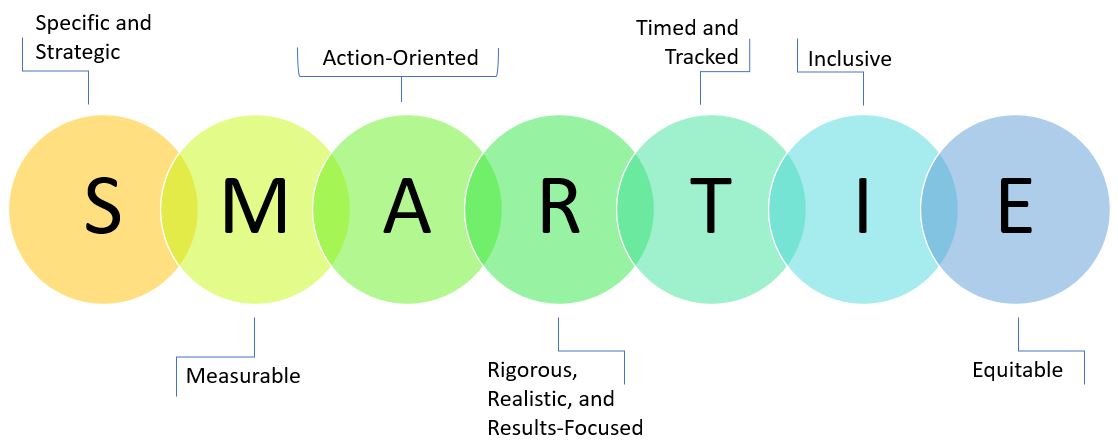 For more supports and resources in goal development related evidence collection, see the Creating SMARTIE Goals Tool and the CAP Implementation Handbook.Candidate Artifacts Teacher candidates must share artifacts of practice with their field supervisors throughout the CAP Five-Stage Process as additional sources of evidence to support their assessment across one or more elements.  These artifacts may include, but are not limited to:  unit and/or lesson plans showing adaptations made to high-quality instructional materials;examples of student work;behavior plans or behavioral data;examples of communications and collaboration with families;audio or video recordings;reflection logs; orfeedback solicited from other school personnel and/or family members.Candidate artifacts may further demonstrate practice related to a specific element, provide additional information related to other categories of evidence (such as student feedback, or an unannounced observation), or demonstrate new or innovative work with students, families, colleagues, and/or other school community members. CAP ProcessLike the alignment in content between the Educator Evaluation Framework and CAP, the CAP process mirrors the Five-Step Cycle in the MA Educator Evaluation Framework, with key modifications made to reflect its purpose to assess readiness for the licensure role. CAP Five-Stage Process OverviewIn the MA Educator Evaluation Framework, the Five-Step Evaluation Cycle provides educators with a continuous opportunity for professional growth and development through self-directed analysis and reflection, planning, action steps, and collaboration. While these goals remain present in CAP, they are secondary to the primary goal of providing targeted feedback to support and assessing candidate readiness.To this end, CAP’s Five-Stage Process retains the same core architecture as the Educator Evaluation Framework cycle with key modifications designed to support the unique context of preparation, as well as the specific needs of candidates, program supervisors, and supervising practitioners: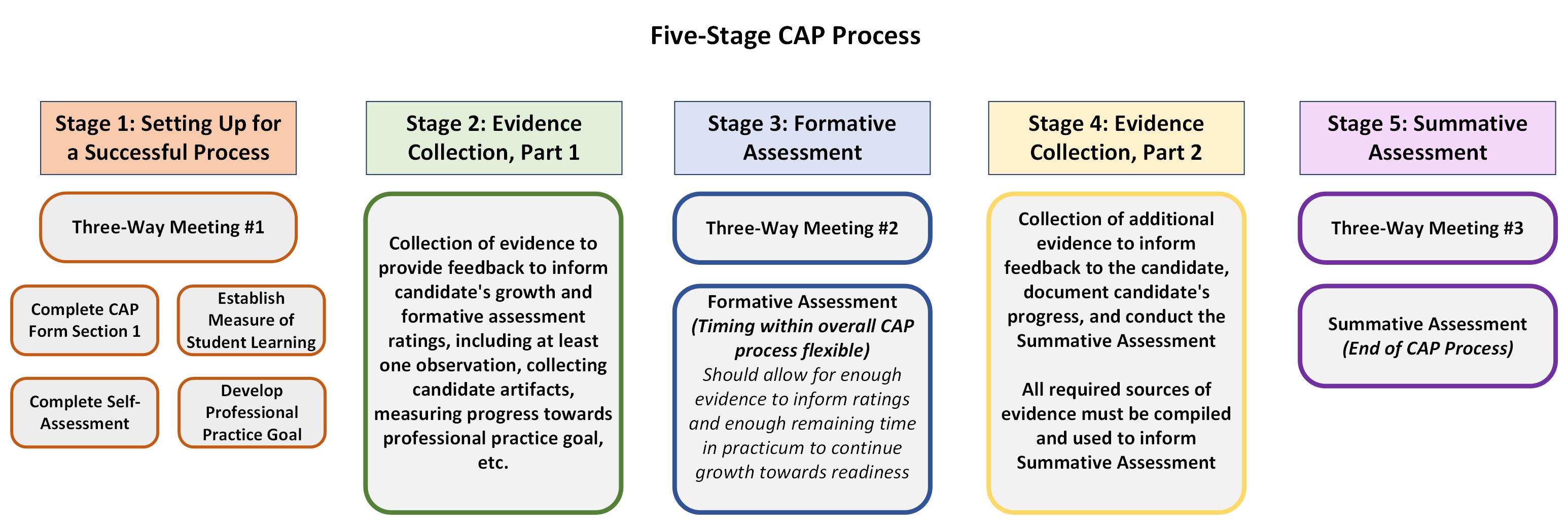 CAP Five-Stage Process: Stage-by-Stage RequirementsThe sections below describe the required components of each stage in the CAP Five-Stage Process. Additional recommendations and resources for each stage can be found in the CAP Implementation Handbook.The figure below illustrates the entire process by which supervising practitioners and program supervisors determine summative assessment ratings. Incorporating evidence from five categories of evidence, they apply their professional judgment to an evaluation of the candidate’s practice within each of the Essential Elements, assess whether the candidate has met the readiness thresholds under each element, and determine final summative assessment ratings. 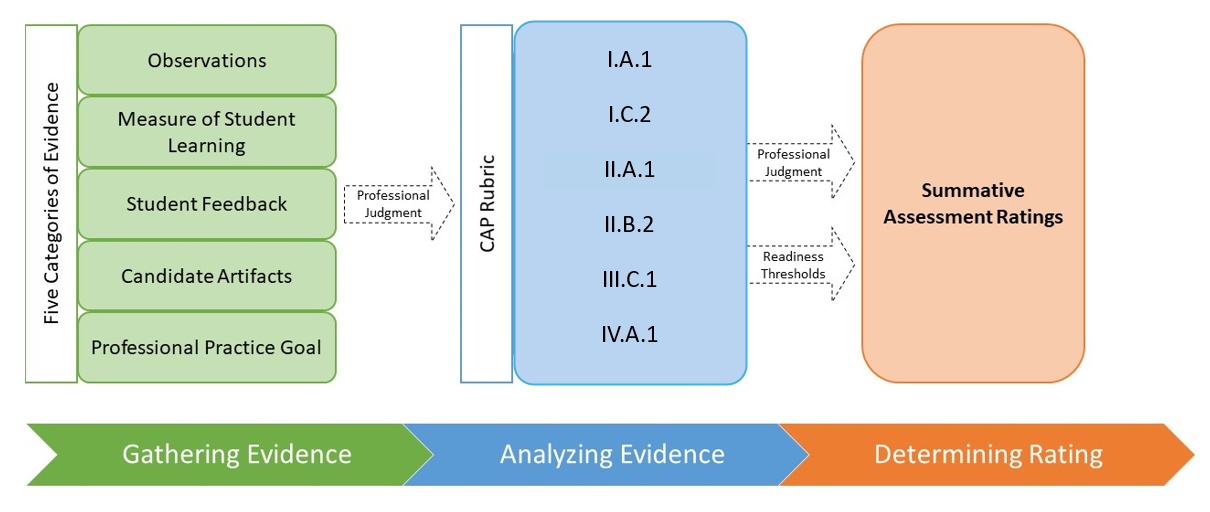 The Role of Professional JudgmentHow do supervising practitioners and program supervisors know how to rate practice on a specific element? 
How does this translate into an overall determination of readiness?The field supervisors’ professional judgment, informed by multiple types of evidence, drives the final determination of candidate readiness. There are no numbers or percentages that dictate summative ratings on elements.  This approach to assessment is modeled on the underlying tenets of the Educator Evaluation Framework, in which: Evaluators look for trends and patterns in practice across multiple types of evidence and apply their professional judgment based on this evidence when evaluating an educatorFormulaic or numerical processes that calculate ratings and preclude the application of professional judgment are inconsistent with the letter and the spirit of evaluationProfessional judgment based on multiple types of evidence promotes a more holistic and comprehensive analysis of practiceWith its emphasis on professional judgment, the Massachusetts approach to educator evaluation and preparation assessment allows evaluators to be responsive to local context or individual needs, emphasize trends and patterns of practice rather than rely on individual data points, and better target feedback and resources to individual educators. These factors contribute to a more holistic and comprehensive assessment of educator practice that is designed to develop, support, and continually strengthen the skills of our educators from preparation through employment.Appendix A: Candidate Assessment of Performance (CAP) RubricFor a novice teacher to well-serve all students, it is not necessary that they demonstrate full proficiency in each of the Essential Elements. The CAP Rubric therefore associates a readiness threshold to the three dimensions of quality, scope and consistency for each Essential Element. The CAP Rubric is used to evaluate the candidate across these dimensions in both the Formative and Summative Assessments. While candidates are expected to demonstrate proficiency in quality for each of the six elements by the conclusion of CAP, candidates may be considered “Ready to Teach” with ratings of Needs Improvement in scope and consistency.For both the Formative and Summative Assessments, field supervisors must complete the below table indicating which sources of evidence were used to inform each rating. Multiple sources of evidence must be triangulated for each element. Each category of evidence must be used for at least one element; observations must be included as one source of evidence for I-A-1, I-C-2, and II-B-2.The rubric is included in this Appendix for reference only. The Formative and Summative Assessment forms will be available in the CAP Implementation Handbook.I-A-1 Subject Matter KnowledgeI-C-2 Adjustments to PracticeII-A-1 High Expectations and SupportII-B-2 Safe Learning EnvironmentIII-C-1 Collaboration on Student Learning and Well-BeingIV-A-1 Reflective PracticeAppendix B: Crosswalk Between Essential Elements and Demonstrate ElementsThe Essential Elements are the practices and skills assessed through CAP. Each Essential Element was selected in part because the knowledge and skills it describes serve as an umbrella to other elements within the PSTs, as outlined in the table below. Appendix C: CAP & The Educator Evaluation Framework[The educator evaluation resources are currently under revision. This Appendix will be updated in the final CAP Guidelines.]Appendix D: 603 CMR 7.00 Regulations for Educator Licensure and Program Approval (Excerpts)This section excerpts regulations from 603 CMR 7.00 outlining the requirements relevant to the execution of these guidelines. ------------------------------------The Massachusetts Regulations for Educator Licensure and Preparation Program Approval (603 CMR 7.03) require an assessment of a candidate’s performance in a practicum or practicum equivalent using guidelines developed by the Massachusetts Department of Elementary and Secondary Education (DESE) for all programs that are approved to endorse candidates for an Initial teacher license  as well as the Performance Review Program for Initial Licensure (603 CMR 7.05(2)(c) and 7.08(1)). 603 CMR 7.08(1) Professional Standards for Teachers(1) Application. The Professional Standards for Teachers define the pedagogical and other professional knowledge and skills required of all teachers. These standards and indicators referred to in 603 CMR 7.08 (2) and (3) are used by sponsoring organizations in designing their teacher preparation programs and in preparing their candidates. The standards and indicators are also used by the Department in reviewing programs seeking state approval, and as the basis of performance assessments of candidates. Candidates shall demonstrate that they meet the Professional Standards and Indicators referred to in 603 CMR 7.08 (2) and (3) by passing a Performance Assessment for Initial License using Department guidelines. Appendix E: CAP Forms and Suggested ResourcesRequired FormsThe following forms are required for CAP Implementation:CAP Form (included)CAP Observation Form (included) Formative Assessment Form (see Appendix A: CAP Rubric for an outline of this form)Summative Assessment Form (see Appendix A: CAP Rubric for an outline of this form)All required forms should be retained on file by the program for at least three years.Recommended FormsRecommended forms and suggested resources are available in the CAP Implementation Handbook. Candidate Assessment of Performance (CAP) Form (Required)Section 1: General Information (to be completed by the candidate and program supervisor)Candidate InformationProgram InformationPracticum InformationSupervising Practitioner Information (to be completed by the program supervisor)To be completed by the program supervisor:Section 2: Documentation of Required Meetings, Hours, and Readiness Three-Way Meetings
Each participant should sign at the Three-Way Meeting to confirm their attendance.Total Hours and Readiness to TeachCAP Observation Form (Required)Active Evidence Collection (may be entered below or on a separate form)Synthesized EvidenceActionable FeedbackAppendix F: Early Literacy Observation and Feedback ToolThis tool supports classroom observers to identify and provide feedback on evidence-based and culturally and linguistically sustaining early literacy instructional practices aligned to Mass Literacy and the Massachusetts English Language Arts and Literacy Curriculum Framework. This is a required component of the Candidate Assessment of Performance (CAP) for Teacher Candidates in Early Childhood PK-2, Elementary 1-6, and Moderate Disabilities PK-8 programs.The pre-practicum and practicum should build to candidate readiness for effective early literacy instruction in the licensure role, including all elements of a core literacy block. As such, this tool is designed to be used in an observation of a Teacher Candidate during a full core literacy block, which should include three main components: foundational skills (as appropriate based on grade-level and student need), engaging with complex text, and writing, with oral language developed throughout. Depending on the licensure role, these skills may be demonstrated during whole-group instruction, small-group instruction, and/or co-teaching and may occur across one or more observations. All components should be delivered in the context of a culturally and linguistically sustaining environment. For more information about each of the components, click on the links in the chart below. Using This ToolBEFORE the observation:Read the Look Fors (PreK-3, 4-6, or Moderate Disabilities 6-8) as a guide to the practices you should expect to observe, as they represent key observable components of early literacy instruction. When possible, confer with the teacher candidate in advance to learn more about the lesson and how these practices may be evidenced. DURING the observation:As you observe, focus on what the teacher and students are saying and doing relative to the Look Fors, in small groups and whole group where applicable.  Record your observations in the Notes column of the Look Fors document or on a separate page. These are your notes and will not need to be shared in their entirety with the candidate.Synthesize and categorize your evidence into the table on the CAP Early Literacy Observation Form. AFTER the observation:Review the Look Fors. Reflect on the extent to which the Look For were observed with quality during the lesson.Draft feedback to the teacher, identifying strengths and areas for growth in relation to the Look Fors. Debrief the observation with the teacher candidate to discuss reflections and next steps.Consider evidence from this observation to inform the teacher candidate’s formative and/or summative assessments, specifically in relation to the focus elements of I-A-1 Subject Matter Knowledge, 1.A.3 Well-Structured Units and Lessons, and 2.E.1 High Expectations.Note: As an observer, it is important to continuously reflect on the ways bias, assumptions, or preferences about instruction may be present in how you interpret and judge practice. Consider ways to mitigate those biases in this observation and on an ongoing basis.Early Literacy Look Fors (Grades PreK-3)Early Literacy Look Fors (Grades 4-6)Early Literacy Look Fors (Moderate Disabilities, Grades 6-8)Early Literacy Observation Form Active Evidence Collection (may be entered below or using the Look Fors form above)Synthesized EvidenceActionable FeedbackEducator Reflection (optional)Appendix H: Glossary of TermsAcademic achievement:  Attainment of academic skills and knowledge to meet or exceed grade-level standards in a comprehensive and diverse range of subjects with ability to apply competencies in relevant, real-world contexts. All students: Each and every student, inclusive of, but not limited to, students of all races, ethnicities, cultures, languages, socioeconomic statuses, sexual orientations, gender identities, and abilities, with particular focus on those who have been systematically marginalized or underserved, such as those students who identify as Black, Hispanic or Latino, Asian, Indigenous, and/or Multiracial.  Anti-racist practices: Practices that demonstrate that all racial groups are equals in their differences and resist and dismantle inequities due to individual and systemic racism to advance racial equity. The use of these practices fosters the development of an anti-racist school/classroom culture.   Anti-racist educator: An educator who believes racial groups are equals in all their differences and continually engages in self-reflective work that leads to educational policies, practices, conditions, and cultures that resist and dismantle inequities due to individual and systemic racism to advance racial equity. All educators should strive to be anti-racist, including those in predominantly white classrooms/schools/districts.  Asset-based: Asset-based approaches intentionally build on the strengths and capacities that learners bring to school, including their languages, cultures, and experiences versus deficit-based approaches that view differences as weaknesses.  Bias: A disproportionate weight that may be created intentionally or unintentionally in favor of or against an idea, thing, individual, or group. Candidate: A person who is currently enrolled in an educator preparation program. Candidate Assessment of Performance (CAP): A performance assessment used to gauge a teacher candidate's readiness in relation to the Professional Standards for Teachers (PSTs). CAP parallels the Massachusetts Educator Evaluation system. Successful completion of CAP is required to complete all initial teacher preparation programs.  Completer: A person who has successfully finished an educator preparation program, including alumnus or graduate of such program.    Culturally responsive: Cultural responsiveness is an approach to viewing students' culture and identity (including race, ethnicity, multilingualism, and other characteristics) as assets, and creating learning experiences and environments that value and empower all students. (Supporting Culturally and Linguistically Sustaining Practices). Culturally relevant: Aligned with and affirming to students’ cultures, backgrounds, and identities. Culturally relevant pedagogy promotes students’ academic achievement, cultural competence, and sociopolitical awareness. (Supporting Culturally and Linguistically Sustaining Practices). Culturally and linguistically sustaining: Practices that affirm and value students' cultures, prior experiences, and linguistic resources to make learning more relevant and effective; promote academic achievement, cultural competence, and sociopolitical awareness; and value multilingualism as an asset. These practices are essential for all students in the classroom, regardless of their background, culture, or identity. All students benefit from an approach that is intended to meet the needs of diverse learners, expand cultural competence and socio-political consciousness, and provide explicit instruction in the functions of language (Supporting Culturally and Linguistically Sustaining Practices). Curricular materials: Resources teachers use to facilitate sequences of learning experiences (e.g., lesson and unit plans, texts); also called adopted or written curriculum, or instructional materials. (Curriculum Matters). Curriculum: A sequence of student learning experiences teachers facilitate, may use curricular materials as a foundation; also called enacted or taught curriculum. (Curriculum Matters). Digital literacy: The ability to use digital technology, communication tools, or networks to locate, evaluate, use, and create information; the ability to understand and use information in multiple formats from a wide range of sources when it is presented via computers; and the ability to perform tasks effectively in a digital environment. Literacy includes the ability to read and interpret media, reproduce data and images through digital manipulation, and evaluate and apply new knowledge gained from digital environments (Digital Literacy and Computer Science Framework). Equity: Exists when identity (including but not limited to race, ethnicity, gender, language, disability and ability) can no longer be used to predict social, economic, or educational outcomes. Enacting steps towards equity means making available opportunities and supports to eliminate bias and structural barriers at every level of the education system and society.   Evidence-based: Practices or programs that have evidence to show that they are effective at producing results and improving outcomes when implemented as supported by valid and reliable research. (U.S. Department of Education). Evidence-based practices include, but are not limited to, culturally and linguistically sustaining practices and use of high-quality curricular materials. Field-based experiences: Experiences in PK-12 schools and classrooms, including observation of classrooms, pre-practicum, practicum/practicum equivalent, internship, or apprenticeship, that are integral components of any program for the preparation of educators.Field supervisors: Program supervisor and supervising practitioner (see specific definitions below)Inclusive practices: Pursuing deliberate actions to create welcoming environments and ensure differences are actively sought and heard, and that every individual feels a sense of belonging and a role in impacting decision-making, practices, and policies. Linguistically responsive: Aligned with and affirming to students’ and families’ linguistic backgrounds and skills. This includes use of high-quality translation and interpretation (The Massachusetts Blueprint for English Learner Success).Practicum/Practicum Equivalent: A field-based experience within an approved program in the role and at the level of the license sought, during which a candidate's performance is supervised jointly by the supervising practitioner and program supervisor and evaluated through a performance assessment for the Initial license.   Program of study: The coursework, seminars, workshops, webinars, field experiences, and other program components that are required for the completion of an approved program. Program supervisor: The supervisor from the educator preparation programs, under whose immediate supervision the candidate for licensure practices during a practicum. The program supervisor is responsible for overseeing the student teaching experience, observing and providing feedback to the candidate alongside the supervising practitioner, and coordinating the performance assessment.  Sociopolitical awareness: The ability to identify, analyze, and work to solve real-world problems by thinking critically and drawing conclusions about complex issues related to equity, identity, power, or bias.  Sponsoring organization: Institution of higher education or alternative preparation organization that provides, or seeks to provide, approved educator preparation programs. During the program approval process, evidence collection and evaluation will focus on the specific unit within the organization that oversees educator preparation programs (e.g., Education Department, School of Education). Approved sponsoring organizations have the ability to endorse candidates for Massachusetts licensure. Student: A pupil enrolled in a PK-12 school. Supervising practitioner: A PK-12 educator under whose immediate supervision the candidate for licensure practices during practicum. For the educator of record, a comparably qualified educator will function as the supervising practitioner during the practicum equivalent. Systemically marginalized groups: Groups and communities that experience discrimination and exclusion on a systemic level because of unequal power relationships across economic, political, social, and cultural dimensions. These groups include but are not limited to race, ethnicity, culture, language, socioeconomic status, sexual orientation, gender identity, and ability.   Appendix I: Additional Acknowledgements Revisions to the Guidelines for the Professional Standards for Teachers were directly informed by updates to the Classroom Teacher Model Rubric, which reflects input from the following educators, students, and families across Massachusetts on anti-racist, inclusive, and equitable practices.2021-2022 Principal and Teacher Advisory CabinetDr. Jorge Allen, Director of English Learner Programs, Wellesley Public Schools Damian Aufiero, History Teacher, Boston Public SchoolsLakia Baymon, Principal, Springfield Public Schools Rebecca Bell, Fifth Grade Teacher, Arlington Public SchoolsMaya Birks, Special Education Teacher, Holyoke Public SchoolsMichelle Charles, ESL Teacher, Woburn Public SchoolsDr. E. Orlando Darlington, Spanish Teacher, Stoneham Public SchoolsMonique DeBarros, Director of Student Support Services, Boston Preparatory Charter SchoolPurnima DeMorais, Interim Principal, Tewksbury Public SchoolsRicardo Dobles, Principal, Waltham Public SchoolsChristopher Dodge, Principal, Orange Public SchoolsKate Dormeus, Head of School, Excel Academy Charter SchoolsTimothy Eagan, Grade 6-12 World Languages Department Head, Wellesley Public Schools Julie Feeney, Spanish World Language Teacher, Worcester Public SchoolsMarta García, Teacher of Multilingual Students, Salem Public SchoolsStephen Guerriero, Social Studies Teacher, Needham Public SchoolsLisa Hanifan, First Grade Teacher, Malden Public SchoolsAmy Heffernan, Wellness Teacher, Scituate Public SchoolsReuben Howard, Instructional Coach, Boston Public SchoolsFrederick Hurst, Associate Principal, Springfield Public SchoolsGabrielle Jackson, Resident Principal, Springfield Empowerment ZoneSarah Marie Jette, Fourth Grade Teacher, Arlington Public SchoolsJessica Johnson, Math Instructional Leadership Specialist, Springfield Public SchoolsDr. Tasha Jones, Dean of Curriculum and Instruction, Springfield Public SchoolsPeter Lantaigne, Assistant Principal, Pathfinder Regional Vocational Technical High SchoolRuby Maestas, Principal, Carver Public SchoolsSteven Martin, Interim Principal, Woburn Public SchoolsSarah McLaughlin, Principal, Lawrence Public SchoolsVivian McNeeley, ELL Teacher, Andover Public SchoolsAntonelli Mejia, Assistant Principal, Boston Public SchoolsTamy-Fee Meneide, Director of College and Career Pathways, Neighborhood House Charter SchoolJayashree Pillai, Math Teacher, Natick Public SchoolsDesiree Robinson, Mathematics Instructional Leadership Specialist, Springfield Public SchoolsCaitlan Sheehan, Director of Diversity, Equity, and Inclusion, Duxbury Public SchoolsGavin Smith, Principal, Boston Public SchoolsDr. Paula Starnes, ELA and Special Education Teacher, Springfield Public SchoolsMaría Valarezo, Early Childhood Special Education and ESL Teacher, Boston Public SchoolsDr. Sonya White Hope, Music Teacher, Boston Public SchoolsDr. Jedediyah Williams, Mathematics and Computer Science Teacher, Nantucket Public SchoolsGerald Yung, Principal, Cambridge Public SchoolsFamily Roundtable ParticipantsDonna Alvarez, Brockton Public SchoolsAdrienne Berry, Orange Public SchoolsDarryl Bullock, Arlington Public SchoolsDr. Angela Burke, Brockton Public SchoolsLinda Calkins, Springfield Public SchoolsEugenia Corbo, Boston Public SchoolsGeraldine Dagraca, Brockton Public SchoolsMallory L. Ellis, Orange Public SchoolsJennifer Gabriel, Springfield Public SchoolsMichèle Harris, Brockton Public SchoolsPatricia Hernandez, Springfield Public SchoolsMercedes Hernandez-Rondon, Lawrence Public SchoolsCathy Lange-Mazanec, Springfield Public SchoolsTatiana Lara Melendez, Leominster Public SchoolsStephany Lazzaro, Brockton Public SchoolsMaria Gomes, Brockton Public SchoolsBlanca Marroquin, Boston Public SchoolsXiomaily Medina, Brockton Public SchoolsMeredith Nelson, Scituate Public SchoolsJorge Nuñez, Brockton Public SchoolsLisa Olivar, Brockton Public SchoolsFelismina Palma, Brockton Public SchoolsRyan A. Racette, Carver Public SchoolsBrenda Ramsey, Boston Public SchoolsLimary Rivera, Springfield Public SchoolsYsmael Rondon, Lawrence Public SchoolsKathleen Saltis, Hampshire Public SchoolsNikki Sanders Smead, Scituate Public SchoolsJames T. Samuel, Springfield Public SchoolsEllen Subramaniam, Wellesley Public SchoolsNew Bedford Public Schools Family MembersStudent Roundtable ParticipantsAmherst-Pelham Regional High School, Amherst-Pelham Regional Public SchoolsAndover High School, Andover Public SchoolsLawrence High School, Lawrence Public SchoolsSpringfield Honors Academy, Springfield Public SchoolsMassachusetts Department of Elementary and Secondary Education StaffClaire Abbott, Director of Educator Effectiveness, Center for Instructional Support Siobhan Allen, Educator Effectiveness Specialist, Center for Instructional SupportKenzie Chin, Educator Preparation Coordinator, Center for Instructional SupportAndréa Coté, Assistant Director of Educational TechnologyShannon Clancy, Educator Effectiveness Coordinator, Center for Instructional Support Martha	Daigle, Family Engagement Coordinator, Office of Special Education Planning and PolicyAnne DeMallie, Director of STEM, Center for Instructional SupportShay Edmond, Senior Associate Commissioner, Center for Strategic Initiatives Russell Fenton, Adult & Community Learning Services Team Leader, Center for Educational Options Darcy Fernandes, Senior Associate Commissioner, Center for Strategic InitiativesSusan Fischer, Access and Equity Associate, Statewide System of SupportErin Hashimoto-Martell, Associate Commissioner, Center for Instructional SupportEsther Jeong, Coordinator of Accountability Monitoring, Center for Educational OptionsGrace Kingsbery, Educator Effectiveness Associate, Center for Instructional SupportSohee Kwon, Educator Effectiveness Specialist, Center for Instructional SupportElizabeth Losee, Director Educator Effectiveness Policy, Center for Instructional SupportElana McDermott, Research and Policy Analyst, Office of Planning and ResearchHolly-Anne Neal, Special Education Improvement Supervisor, Office of Special Education Planning PolicyEveliny Pina, Educator Effectiveness Specialist, Center for Instructional SupportWoodly Pierre-Louis, Assistant Director of Instructional Policy, Center for Instructional SupportMichelle Ryan, Associate Commissioner, Kaleidoscope Collective for LearningSadye Sagov, Educator Effectiveness Specialist, Center for Instructional SupportDavid Valade, Language Acquisition Support Lead, Office of Language AcquisitionCraig Waterman, Assistant Director of Instructional Policy, Center for Instructional SupportLisa Weinstein, College, Career & Technical Education Liaison, Center for Educational Options Anna Zannetos, Educator Effectiveness Specialist, Center for Instructional SupportLindsay Zorich, Assistant Director of Educator Preparation, Center for Instructional Support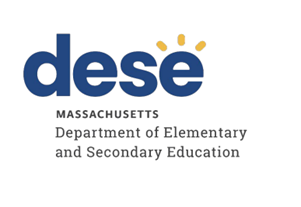 Guidelines for the Candidate Assessment of PerformanceGuidelines for the Candidate Assessment of PerformancePublic Comment Draft - April 2024Public Comment Draft - April 2024Massachusetts Department of Elementary and Secondary Education135 Santilli Highway, Everett, MA 02149Phone 781-338-3000 TTY: N.E.T. Relay 800-439-2370www.doe.mass.eduMassachusetts Department of Elementary and Secondary Education135 Santilli Highway, Everett, MA 02149Phone 781-338-3000 TTY: N.E.T. Relay 800-439-2370www.doe.mass.eduCAP ContentCAP ProcessCAP’s Essential ElementsCAP's Five-Stage Process: Overview The CAP RubricQuality, Scope, ConsistencyReadiness ThresholdsCAP's Five-Stage Process: Stage-by-Stage RequirementsCAP’s Categories of EvidenceStandardsEssential ElementsStandard I: Curriculum, Planning, and AssessmentI-A-1 Subject Matter KnowledgeI-C-2 Adjustments to PracticeStandard II: Teaching All StudentsII-A-1 High Expectations and SupportII-B-2 Safe Learning EnvironmentStandard III: Family and Community EngagementIII-C-1 Collaboration on Student Learning and Well-BeingStandard IV: Professional CultureIV-A-1 Reflective PracticeStage 1: Setting Up for a Successful ProcessStage 1 activities set the stage for a robust and meaningful Five-Stage Process. Required components are:Complete Section 1 of the required CAP FormEstablish Measure of Student Learning (optional: record on the recommended Measure of Student Learning Form) Complete Candidate Self-AssessmentDraft Preliminary Professional Practice GoalComplete the first Three-Way Meeting between the program supervisor, supervising practitioner, and candidateStage 2: Evidence Collection, Part 1In this stage, candidates and field supervisors begin collecting evidence to inform feedback for the candidate and the Formative Assessment. The field supervisors must ensure there is sufficient evidence collected in this stage to support Formative Assessment ratings. Required components of plan implementation are:Evidence collection by the candidate and field supervisors (see Categories of Evidence)Observation(s) conducted by the program supervisor and supervising practitioner (At least one Announced Observation must be conducted in this stage. All four required observations must be completed by the Summative Assessment using the required Observation Form)Stage 3: Formative AssessmentThe program supervisor and supervising practitioner discuss evidence collected to date, determine formative assessment ratings for each element, and share these ratings with the teacher candidate during the second Three-Way Meeting. Required components are:Formative Assessment calibration between the program supervisor and supervising practitionerComplete the required Formative Assessment FormConduct a Three-Way Meeting with the program supervisor, supervising practitioner, and candidate to share formative ratings and revisit the candidate’s professional practice goalStage 4: Evidence Collection, Part 2In this stage, candidates and field supervisors collect additional evidence to document the candidate’s progress, inform feedback for the candidate, and support Summative Assessment ratings. By the end of Stage 4, all required evidence must be collected and used to inform Summative Assessment ratings. Required components of plan implementation are:Evidence collection by the candidate and field supervisors (see Categories of Evidence)Observation(s) conducted by the program supervisor and supervising practitioner (All four required observations must be completed by the Summative Assessment using the required Observation Form) Stage 5: Summative AssessmentThe program supervisor and supervising practitioner meet to discuss and triangulate all evidence collected throughout the CAP Five-Stage Process. The program supervisor and supervising practitioner calibrate and determine summative ratings for each element. Required components are:Summative Assessment calibration between the program supervisor and supervising practitionerComplete the required Summative Assessment FormConduct a Three-Way Meeting with the program supervisor, supervising practitioner, and candidate to share summative ratings and complete the required CAP FormObservationsMeasure of Student LearningStudent FeedbackProfessional Practice GoalCandidate ArtifactsI-A-1 Subject Matter KnowledgeRequiredI-C-2 Adjustments to PracticeII-A-1 High Expectations and SupportRequiredII-B-2 Safe Learning EnvironmentRequiredIII-C-1 Collaboration on Student Learning and Well-BeingIV-A-1 Reflective PracticeUnsatisfactoryNeeds ImprovementProficientExemplaryI-A-1 Subject Matter KnowledgeThe candidate’s performance is consistently below the requirements and has not shown necessary steps to incorporate feedback and improve practice.The candidate’s performance is below the requirements but not considered to be Unsatisfactory at this time. Candidate is taking necessary steps to incorporate feedback and improve practice. The candidate’s performance fully meets the requirements: Demonstrates sound knowledge of the subject matter by:  Using evidence-based pedagogical practices that enable students to develop and apply grade-level knowledge and skills in authentic contexts. Supporting students to make connections between the subject matter and real-world issues with impact on their communities and their world. Understanding the difference between social and academic language and the importance of this difference in planning, differentiating, and delivering effective instruction for English learners at various levels of English language proficiency and literacy. The candidate’s performance exceeds requirements and consistently demonstrates high-quality practice with impact in the classroom or beyond. Candidate’s practice would serve as a model for peers and in-service educators.The candidate’s performance is consistently below the requirements and has not shown necessary steps to incorporate feedback and improve practice.The candidate’s performance is below the requirements but not considered to be Unsatisfactory at this time. Candidate is taking necessary steps to incorporate feedback and improve practice. The candidate’s performance fully meets the requirements: Demonstrates sound knowledge of the subject matter by:  Using evidence-based pedagogical practices that enable students to develop and apply grade-level knowledge and skills in authentic contexts. Supporting students to make connections between the subject matter and real-world issues with impact on their communities and their world. Understanding the difference between social and academic language and the importance of this difference in planning, differentiating, and delivering effective instruction for English learners at various levels of English language proficiency and literacy. The candidate’s performance exceeds requirements and consistently demonstrates high-quality practice with impact in the classroom or beyond. Candidate’s practice would serve as a model for peers and in-service educators.Quality*Scope*Consistency*UnsatisfactoryNeeds ImprovementProficientExemplaryI-C-2 Adjustments to PracticeThe candidate’s performance is consistently below the requirements and has not shown necessary steps to incorporate feedback and improve practice.The candidate’s performance is below the requirements but not considered to be Unsatisfactory at this time. Candidate is taking necessary steps to incorporate feedback and improve practice. The candidate’s performance fully meets the requirements: Uses analysis and conclusions from a wide range of assessment data and feedback from colleagues, students, and families to adjust practice and implement differentiated and scaffolded supports for improved and more equitable student learning outcomes. The candidate’s performance exceeds requirements and consistently demonstrates high-quality practice with impact in the classroom or beyond. Candidate’s practice would serve as a model for peers and in-service educators.The candidate’s performance is consistently below the requirements and has not shown necessary steps to incorporate feedback and improve practice.The candidate’s performance is below the requirements but not considered to be Unsatisfactory at this time. Candidate is taking necessary steps to incorporate feedback and improve practice. The candidate’s performance fully meets the requirements: Uses analysis and conclusions from a wide range of assessment data and feedback from colleagues, students, and families to adjust practice and implement differentiated and scaffolded supports for improved and more equitable student learning outcomes. The candidate’s performance exceeds requirements and consistently demonstrates high-quality practice with impact in the classroom or beyond. Candidate’s practice would serve as a model for peers and in-service educators.Quality*Scope*Consistency*UnsatisfactoryNeeds ImprovementProficientExemplaryII-A-1 High Expectations and SupportThe candidate’s performance is consistently below the requirements and has not shown necessary steps to incorporate feedback and improve practice.The candidate’s performance is below the requirements but not considered to be Unsatisfactory at this time. Candidate is taking necessary steps to incorporate feedback and improve practice. The candidate’s performance fully meets the requirements: Supports all students to meet or exceed high expectations, produce high-quality work, and develop self-awareness and skills for independent learning by: Using evidence-based pedagogical practices to provide equitable opportunities for grade-level learning. Providing supports, scaffolds, and tools to meet students’ needs. Providing clear criteria for success (e.g., models, rubrics, exemplars). Reinforcing perseverance and effort with challenging content and tasks.  The candidate’s performance exceeds requirements and consistently demonstrates high-quality practice with impact in the classroom or beyond. Candidate’s practice would serve as a model for peers and in-service educators.The candidate’s performance is consistently below the requirements and has not shown necessary steps to incorporate feedback and improve practice.The candidate’s performance is below the requirements but not considered to be Unsatisfactory at this time. Candidate is taking necessary steps to incorporate feedback and improve practice. The candidate’s performance fully meets the requirements: Supports all students to meet or exceed high expectations, produce high-quality work, and develop self-awareness and skills for independent learning by: Using evidence-based pedagogical practices to provide equitable opportunities for grade-level learning. Providing supports, scaffolds, and tools to meet students’ needs. Providing clear criteria for success (e.g., models, rubrics, exemplars). Reinforcing perseverance and effort with challenging content and tasks.  The candidate’s performance exceeds requirements and consistently demonstrates high-quality practice with impact in the classroom or beyond. Candidate’s practice would serve as a model for peers and in-service educators.Quality*Scope*Consistency*UnsatisfactoryNeeds ImprovementProficientExemplaryII-B-2 Safe Learning EnvironmentThe candidate’s performance is consistently below the requirements and has not shown necessary steps to incorporate feedback and improve practice.The candidate’s performance is below the requirements but not considered to be Unsatisfactory at this time. Candidate is taking necessary steps to incorporate feedback and improve practice. The candidate’s performance fully meets the requirements: Creates and maintains a safe, supportive, and inclusive environment by: Co-creating meaningful rituals and routines with students. Supporting student accountability for the impact of their actions. Enabling students to take academic risks and share ideas freely. Modeling and reinforcing respect for and affirmation of their own and others’ differences related to background, identity, language, strengths, and challenges (self- and social awareness).  Seeking feedback from students on their experience of the classroom learning environment and making aligned adjustments to practice.The candidate’s performance exceeds requirements and consistently demonstrates high-quality practice with impact in the classroom or beyond. Candidate’s practice would serve as a model for peers and in-service educators.The candidate’s performance is consistently below the requirements and has not shown necessary steps to incorporate feedback and improve practice.The candidate’s performance is below the requirements but not considered to be Unsatisfactory at this time. Candidate is taking necessary steps to incorporate feedback and improve practice. The candidate’s performance fully meets the requirements: Creates and maintains a safe, supportive, and inclusive environment by: Co-creating meaningful rituals and routines with students. Supporting student accountability for the impact of their actions. Enabling students to take academic risks and share ideas freely. Modeling and reinforcing respect for and affirmation of their own and others’ differences related to background, identity, language, strengths, and challenges (self- and social awareness).  Seeking feedback from students on their experience of the classroom learning environment and making aligned adjustments to practice.The candidate’s performance exceeds requirements and consistently demonstrates high-quality practice with impact in the classroom or beyond. Candidate’s practice would serve as a model for peers and in-service educators.Quality*Scope*Consistency*UnsatisfactoryNeeds ImprovementProficientExemplaryIII-C-1 Collaboration on Student Learning and Well-BeingThe candidate’s performance is consistently below the requirements and has not shown necessary steps to incorporate feedback and improve practice.The candidate’s performance is below the requirements but not considered to be Unsatisfactory at this time. Candidate is taking necessary steps to incorporate feedback and improve practice. The candidate’s performance fully meets the requirements: Partners with families to support students’ learning and well-being by: Leveraging families’ cultural and linguistic knowledge and expertise as assets. Engaging with families about what students are learning in the classroom and expectations for student success.  Collaboratively identifying, and seeking family input on, strategies and resources for supporting student learning and growth in and out of school. The candidate’s performance exceeds requirements and consistently demonstrates high-quality practice with impact in the classroom or beyond. Candidate’s practice would serve as a model for peers and in-service educators.The candidate’s performance is consistently below the requirements and has not shown necessary steps to incorporate feedback and improve practice.The candidate’s performance is below the requirements but not considered to be Unsatisfactory at this time. Candidate is taking necessary steps to incorporate feedback and improve practice. The candidate’s performance fully meets the requirements: Partners with families to support students’ learning and well-being by: Leveraging families’ cultural and linguistic knowledge and expertise as assets. Engaging with families about what students are learning in the classroom and expectations for student success.  Collaboratively identifying, and seeking family input on, strategies and resources for supporting student learning and growth in and out of school. The candidate’s performance exceeds requirements and consistently demonstrates high-quality practice with impact in the classroom or beyond. Candidate’s practice would serve as a model for peers and in-service educators.Quality*Scope*Consistency*UnsatisfactoryNeeds ImprovementProficientExemplaryIV-A-1 Reflective PracticeThe candidate’s performance is consistently below the requirements and has not shown necessary steps to incorporate feedback and improve practice.The candidate’s performance is below the requirements but not considered to be Unsatisfactory at this time. Candidate is taking necessary steps to incorporate feedback and improve practice. The candidate’s performance fully meets the requirements: Reflects on the effectiveness of instruction and how one’s identities, biases, and practices impact student learning and well-being; and works to improve practice and eliminate learning inequities across race, gender, ethnicity, language, disability and ability, and other aspects of student identities, such that all students can meet or exceed grade-level standards.The candidate’s performance exceeds requirements and consistently demonstrates high-quality practice with impact in the classroom or beyond. Candidate’s practice would serve as a model for peers and in-service educators.The candidate’s performance is consistently below the requirements and has not shown necessary steps to incorporate feedback and improve practice.The candidate’s performance is below the requirements but not considered to be Unsatisfactory at this time. Candidate is taking necessary steps to incorporate feedback and improve practice. The candidate’s performance fully meets the requirements: Reflects on the effectiveness of instruction and how one’s identities, biases, and practices impact student learning and well-being; and works to improve practice and eliminate learning inequities across race, gender, ethnicity, language, disability and ability, and other aspects of student identities, such that all students can meet or exceed grade-level standards.The candidate’s performance exceeds requirements and consistently demonstrates high-quality practice with impact in the classroom or beyond. Candidate’s practice would serve as a model for peers and in-service educators.Quality*Scope*Consistency*Essential ElementAligned Demonstrate ElementsI-A-1 Subject Matter Knowledge: 
Demonstrates sound knowledge of the subject matter by:  Using evidence-based pedagogical practices that enable students to develop and apply grade-level knowledge and skills in authentic contexts.  Supporting students to make connections between the subject matter and real-world issues with impact on their communities and their world.  Understanding the difference between social and academic language and the importance of this difference in planning, differentiating, and delivering effective instruction for English learners at various levels of English language proficiency and literacy. I-A.2 Knowledge of StudentsI-A.3 Curriculum LiteracyI-B.1 Purposeful AssessmentII-A.2 Engaging InstructionI-C-2 Adjustments to Practice: 
Uses analysis and conclusions from a wide range of assessment data and feedback from colleagues, students, and families to adjust practice and implement differentiated and scaffolded supports for improved and more equitable student learning outcomes. I-B.1 Purposeful AssessmentI-C.1 Analysis and ConclusionsII-A-1 High Expectations and Support: 
Supports all students to meet or exceed high expectations, produce high-quality work, and develop self-awareness and skills for independent learning by: Using evidence-based pedagogical practices to provide equitable opportunities for grade-level learning. Providing supports, scaffolds, and tools to meet students’ needs. Providing clear criteria for success (e.g., models, rubrics, exemplars). Reinforcing perseverance and effort with challenging content and tasks.  I-A.2 Knowledge of StudentsI-B.1 Purposeful AssessmentII-A.3 Inclusive InstructionII-B.3 Collaborative Learning EnvironmentII-B-2 Safe Learning Environment: 
Creates and maintains a safe, supportive, and inclusive environment by: Co-creating meaningful rituals and routines with students. Supporting student accountability for the impact of their actions. Enabling students to take academic risks and share ideas freely. Modeling and reinforcing respect for and affirmation of their own and others’ differences related to background, identity, language, strengths, and challenges (self- and social awareness).  I-A.2 Knowledge of StudentsII-B.1 Positive RelationshipsII-B.3 Collaborative Learning EnvironmentIII-C-1 Collaboration on Student Learning and Well-Being:  
Partners with families to support students’ learning and well-being by: Leveraging families’ cultural and linguistic knowledge and expertise as assets. Engaging with families about what students are learning in the classroom and expectations for student success.  Collaboratively identifying, and seeking family input on, strategies and resources for supporting student learning and growth in and out of school. I-A.2 Knowledge of StudentsII-B.1 Positive RelationshipsIV-A-1 Reflective Practice:  
Reflects on the effectiveness of instruction and how one’s identities, biases, and practices impact student learning and well-being; and works to improve practice and eliminate learning inequities across race, gender, ethnicity, language, disability and ability, and other aspects of student identities, such that all students can meet or exceed grade-level standards. I-A.2 Knowledge of StudentsI-B.1 Purposeful AssessmentI-C.1 Analysis and ConclusionsII-A.2 Engaging InstructionII-A.3 Inclusive InstructionII-B.3 Collaborative Learning EnvironmentII-B.1 Positive RelationshipsThese elements are general expectations throughout the practicum and should be consistently demonstrated by candidates in their field-based experiences.IV-C.1 JudgmentIV-C.2 Professional ResponsibilitiesFirst Name:Last Name:Street Address:City/Town:State:Zip Code:MEPID #:MA License Number 
(if applicable):Sponsoring Organization:Program Area & Grade Level:Have any components of the approved program been waived? 
If so, attach waiver documentation and rationale.Select one:Practicum Practicum EquivalentPracticum/Equivalent Course Number:Credit Hours:Practicum/Equivalent Seminar Title:Practicum/Equivalent Site:Students’ Grade Level:Program Supervisor Name:Name:School/District:Position:License Field(s):MEPID/License Number:Years of Experience Under License:Select one:InitialProfessionalThe Supervising Practitioner:YesNoHas received a summative evaluation rating of proficient or higher in their most recent evaluation.   Models evidence-based instructional practices, including anti-racist and culturally and linguistically sustaining practices.Effectively and equitably supports candidates from all races, ethnicities, identity groups, and backgrounds.Commits to meeting the program’s expectations of the role.If no to any of the above:The program attests that it has made attempts to find a supervising practitioner who fulfills all requirements of the role and is unable to do so.The program commits to directly supporting the candidate with additional resources or guidance to address the gap(s).Describe additional resources or guidance provided to support candidate to address gap(s) in supervising practitioner’s alignment with the above requirements:1st Three-Way Meeting2nd Three-Way Meeting3rd Three-Way MeetingDate:Date:Date:CandidateProgram SupervisorSupervising PractitionerTotal Number of Practicum Hours:Number of Hours with Full Responsibility in the Licensure Role:Based on the candidate’s performance as measured on the CAP Rubric, we have determined this candidate to be:Ready to TeachNot Ready to TeachSupervising Practitioner Signature:Date:Program Supervisor Signature:Date:Mediator (if necessary, see 603 CMR 7.04(4)):Date:Candidate Name:Observation Number:Observation Type:AnnouncedUnannouncedObserved by:Role:Required Focus ElementsObserved (Yes/No)Optional ElementsObserved (Yes/No)I-A-1 Subject Matter KnowledgeI-C-2 Adjustments to PracticeII-A-1 High Expectations and SupportIII-C-1 Collaboration on Student Learning and Well-BeingII-B-2 Safe Learning EnvironmentIV-A-1 Reflective PracticeDate of Lesson/Activity Observed:Start Time:End Time:Format:Whole GroupSmall GroupOne-on-OneOther (please describe below)Content Topic or Lesson Objective:ElementSynthesized EvidenceI-A-1 Subject Matter KnowledgeII-A-1 High Expectations and SupportII-B-2 Safe Learning EnvironmentOptional Elements, include if observed:I-C-2 Adjustments to PracticeIII-C-1 Collaboration on Student Learning and Well-BeingIV-A-1 Reflective PracticeArea(s) of Strength:Specific strategies or recommendations to continue to reinforce these strengths:Area(s) for Growth:Specific strategies or recommendations to improve in these areas:Foundational SkillsSystematic instruction with active practice in phonological awareness, phonics and decoding, and fluencyEngaging with Complex TextReading or listening to authentic and meaningful textsWritingSystematic writing instruction with active practicePre-K  |   K  |   1st |  2nd  |  3rdAdvanced PhonicsChoosing and Using Complex Text | Reading for Understanding | Responding to TextSentence Structure & Conventions | Craft of Writing | Writing ProcessOral LanguageDevelops through speaking and listening interactions, engaging with text, and explicit language instructionCulturally and Linguistically Sustaining PracticeCulturally and linguistically sustaining practices affirm and value students' cultures, prior experiences, and linguistic resources to make learning more relevant and effective, promote academic achievement, cultural competence, and sociopolitical awareness, and value multilingualism as an asset. These practices are essential for all students in the classroom, regardless of their background, culture, or identity. All students benefit from an approach that is intended to meet the needs of diverse learners; from expanded cultural competence and sociopolitical consciousness; and from explicit instruction in the functions of language.Evidence-based instruction, in culturally and linguistically sustaining learning environments, is essential to harnessing, supporting, and cultivating the talents and knowledge of all our students. This tool highlights culturally and linguistically sustaining practices an observer may expect to see relative to each component of the core literacy block. These Look Fors are intended to spark discussion, reflection, and feedback and are not exhaustive of all aspects of culturally and linguistically sustaining practice.For more information and resources, see Supporting Culturally and Linguistically Sustaining Practice.Component of the Literacy BlockWas the teacher…Were the students…NotesFoundational SkillsDelivering instruction in phonological awareness, phonics and decoding, and/or fluency that is explicit, accurate, and grade-level appropriate, using culturally relevant curricular materials? (I-A-1)Gradually releasing responsibility when introducing new content in foundational skills? ((II-A-1)Building on students’ strengths, needs, and background knowledge about speech and language? () (I-A-1)Using text and activities purposefully for whole- and small-group instruction, based on student needs, interests, and identities, to promote transfer of phonics and decoding skills? (I-A-1)Providing reinforcement and/or corrective feedback in a way that holds students to high expectations while affirming their sources of knowledge about language? (II-A-1)Practicing phonological awareness, phonics and decoding, and/or fluency through differentiated tasks in centers, small groups and/or independently? (I-A-1)Actively engaging in repetitive, playful, and efficient practice of foundational skills, with support as needed? (II-A-1)Interacting with the teacher and peers in ways characterized by mutual trust and positive, supportive relationships? (II-B-2)Making visible learning progress towards mastery of grade-level foundational skills? (I-A-1)Engaging with Complex TextUsing high-quality, culturally relevant, complex texts and text sets that are rich in academic language, provide diverse and nuanced perspectives, and promote critical thinking? (I-A-1)Giving all students equitable access to grade-level texts, tasks, and experiences as well as the supports they need to meet high expectations? (II-A.1)Modeling the process of making meaning from reading through read and think alouds? (I-A-1)Facilitating student discussion in whole-group and small groups using text-based questions that move from literal to deeper and more inferential thinking based on grade-level standards? (I-A-1, II-A-1)Providing explicit vocabulary instruction and opportunities for students to hear and use new words? (I-A-1)Examining diverse perspectives and thinking critically about texts and topics with real-world impact? (I-A-1)Listening to, reading, writing about, and discussing multiple texts (e.g., article, essay, video, image) on the same topic to build knowledge and deepen understanding? (I-A-1)Asking and responding to text-based questions orally and in writing with evidence from the text and in various group configurations (partners, small group, large group)? (I-A-1, II-B-2)Practicing increasingly complex oral language through extended discussion with partners or small groups and in playful learning opportunities? ()Interacting with the teacher and peers in ways characterized by mutual trust and positive, supportive relationships? (II-B-2)Making visible learning progress towards mastery of grade-level ELA/Literacy standards? (I-A-1)WritingProviding explicit, standards-aligned instruction in sentence structure, conventions, craft, and/or writing process using culturally relevant curricular materials? (I-A-1)Facilitating guided practice and application of writing skills using questions and tasks that support students to actively draw upon their backgrounds, make connections, examine their own and others’ perspectives, or help advance student thinking and actions about real-world issues? (I-A-1)Providing models (e.g., exemplar texts, student samples, sharing their own writing)? II-A-1)Providing feedback on students’ writing that is timely, asset-based, and actionable? (II-A-1)Practicing and applying skills in the context of culturally relevant and meaningful writing tasks? (I-A-1)Demonstrating agency and choice in selecting and developing ideas, topics, or styles of writing? (II-B-2)Writing for specific and grade-appropriate purposes and audiences (opinion, informative/explanatory, or narrative)? (I-A-1)Engaging in discourse with the teacher and peers to extend their thinking and develop ideas for writing? (I-A-1)Incorporating feedback from the teacher and peers into their writing? (II-A-1)Interacting with the teacher and peers in ways characterized by mutual trust and positive, supportive relationships? (II-B-2)Making visible learning progress towards mastery of grade-level ELA/literacy standards? (I-A-1)Component of the Literacy BlockWas the teacher…Were the students…NotesFoundational SkillsDelivering instruction in advanced phonics, morphology, fluency, and advanced phoneme awareness that is explicit, accurate, and grade-level appropriate using culturally relevant curricular materials? (I-A-1)Providing time and support for repetitive, engaging, active, and efficient student practice in advanced phonics skills? (II-A-1)Building on students’ strengths, needs, and background knowledge about speech and language? (II-B-2)Providing small-group instruction based on student needs, using evidence-based activities to promote transfer of word analysis skills? (I-A-1, II-A-1)Providing reinforcement and/or corrective feedback in a way that holds students to high expectations while affirming their sources of knowledge about language? (II-B-2)Practicing advanced phonics through differentiated tasks in centers, small groups and/or independently? (II-A-1)Practicing fluency and deepening comprehension by reading grade-level text with accuracy, appropriate rate, and expression? (I-A-1)Decoding multisyllabic words using knowledge of syllabication, roots, and affixes? (I-A-1)Interacting with the teacher and peers in ways characterized by mutual trust and positive, supportive relationships? (II-B-2)Making visible learning progress towards mastery of grade-level advanced phonics skills? (I-A-1)Engaging with Complex TextUsing high-quality, culturally relevant, complex texts and text sets that are rich in academic language, provide diverse and nuanced perspectives, and promote critical thinking? (I-A-1, II-A-1)Giving all students equitable access to grade-level texts, tasks, and experiences as well as the supports they need to meet high expectations? (II-A-1)Facilitating student discussion in whole-group and small groups using text-based questions that move from literal to deeper and more inferential based on grade-level standards? (I-A-1)Providing explicit vocabulary instruction and opportunities for students to hear and use new words? (I-A-1)Examining diverse perspectives and thinking critically about texts and topics with real-world impact? (I-A-1)Listening to, reading, writing about, and discussing multiple texts (e.g. article, essay, video, image) on the same topic to build knowledge? (I-A-1)Asking and responding to text-based questions orally and in writing with evidence from the text and in various group configurations (partners, small group, large group)? (I-A-1, II-B-2)Practicing increasingly complex oral language through extended discussion with partners or small groups? (II-A-1, II-B-2)Interacting with the teacher and peers in ways characterized by mutual trust and positive, supportive relationships? (II-B-2)Making visible learning progress towards mastery of grade-level ELA/Literacy standards? (I-A-1, II-B-2)WritingProviding explicit, standards-aligned instruction in sentence structure, conventions, craft, and/or writing process using culturally relevant curricular materials? (I-A-1)Facilitating guided practice and application of writing skills using questions and tasks that support students to actively draw upon their backgrounds, make connections, examine their own and others’ perspectives, or help advance student thinking and actions about real-world issues? (II-A-1)Providing models (e.g., sharing their own writing)? (II-A-1)Providing feedback on students’ writing that is timely, asset-based, and actionable? (II-A-1)Practicing and applying skills in the context of culturally relevant and meaningful writing tasks? (I-A-1, II-A-1)Demonstrating agency and choice in selecting and developing ideas, topics, or styles of writing? (I-A-1, II-A-1)Writing for specific and grade-appropriate purposes and audiences (opinion, informative/explanatory, or narrative)? (I-A-1)Engaging in discourse with the teacher and peers to extend their thinking and develop ideas for writing? (I-A-1)Incorporating feedback from the teacher and peers into their writing? (II-A-1)Interacting with the teacher and peers in ways characterized by mutual trust and positive, supportive relationships? (II-B-2)Making visible learning progress towards mastery of grade-level ELA/literacy standards? (I-A-1, II-A-1)Component of the Literacy BlockWas the teacher…Were the students…NotesFoundational Skills (as needed based on student data)Delivering instruction in advanced phonics, morphology, fluency, and advanced phoneme awareness that is explicit, accurate, and grade-level appropriate using culturally relevant curricular materials? (I-A1)Providing time and support for repetitive, engaging, active, and efficient student practice in advanced phonics skills? (II-A-1)Building on students’ strengths, needs, and background knowledge about speech and language? (II-B-2)Providing small-group instruction based on student needs, using evidence-based activities to promote transfer of word analysis skills? (I-A-1, II-A-1)Providing reinforcement and/or corrective feedback in a way that holds students to high expectations while affirming their sources of knowledge about language? (II-B-2)Practicing advanced phonics through differentiated tasks in small groups and/or independently? (II-A-1)Practicing fluency and deepening comprehension by reading grade-level text with accuracy, appropriate rate, and expression? (I-A-1)Decoding multisyllabic words using knowledge of syllabication, roots, and affixes? (I-A-1)Interacting with the teacher and peers in ways characterized by mutual trust and positive, supportive relationships? (II-B-2)Making visible learning progress towards mastery of advanced phonics skills? (I-A-1)Engaging with Complex TextUsing high-quality, culturally relevant, complex texts and text sets that are rich in academic language, provide diverse and nuanced perspectives, and promote critical thinking? (I-A-1, II-A-1)Giving all students equitable access to grade-level texts, tasks, and experiences as well as the supports they need to meet high expectations? (II-A-1)Facilitating student discussion in whole-group and small groups using text-based questions that move from literal to deeper and more inferential based on grade-level standards? (I-A-1)Providing explicit vocabulary instruction and opportunities for students to hear and use new words? (I-A-1)Examining diverse perspectives and thinking critically about texts and topics with real-world impact? (I-A-1)Listening to, reading, writing about, and discussing multiple texts (e.g. article, essay, video, image) on the same topic to build knowledge? (I-A-1)Asking and responding to text-based questions orally and in writing with evidence from the text and in various group configurations (partners, small group, large group)? (I-A-1, II-B-2)Practicing increasingly complex oral language through extended discussion with partners or small groups? (I-A-1, II-B-2)Interacting with the teacher and peers in ways characterized by mutual trust and positive, supportive relationships? (II-B-2)Making visible learning progress towards mastery of grade-level ELA/Literacy standards? (I-A-1, II-B-2)WritingProviding explicit, standards-aligned instruction in sentence structure, conventions, craft, and/or writing process using culturally relevant curricular materials? (I-A-1)Facilitating guided practice and application of writing skills using questions and tasks that support students to actively draw upon their backgrounds, make connections, examine their own and others’ perspectives, or help advance student thinking and actions about real-world issues? (II-A-1)Providing models (e.g., sharing their own writing)? (II-A-1)Providing feedback on students’ writing that is timely, asset-based, and actionable? (II-A-1)Practicing and applying skills in the context of culturally relevant and meaningful writing tasks? (I-A-1, II-A-1)Demonstrating agency and choice in selecting and developing ideas, topics, or styles of writing? ( I-A-1, II-A-1)Writing for specific and grade-appropriate purposes and audiences (opinion, informative/explanatory, or narrative)? (I-A-1, 1.A.3)Engaging in discourse with the teacher and peers to extend their thinking and develop ideas for writing? (I-A-1)Incorporating feedback from the teacher and peers into their writing? (II-A-1)Interacting with the teacher and peers in ways characterized by mutual trust and positive, supportive relationships? (II-B-2)Making visible learning progress towards mastery of grade-level ELA/literacy standards? (I-A-1, II-A-1)Candidate Name:Observation Number:Observation Type:AnnouncedUnannouncedObserved by:Role:Required Focus ElementsObserved (Yes/No)Optional ElementsObserved (Yes/No)I-A-1 Subject Matter KnowledgeI-C-2 Adjustments to PracticeII-A-1 High Expectations and SupportIII-C-1 Collaboration on Student Learning and Well-BeingII-B-2 Safe Learning EnvironmentIV-A-1 Reflective PracticeDate of Lesson/Activity Observed:Start Time:End Time:Format:Whole GroupSmall GroupOne-on-OneOther (please describe below)Content Topic or Lesson Objective:ElementSynthesized EvidenceI-A-1 Subject Matter KnowledgeII-A-1 High Expectations and SupportII-B-2 Safe Learning EnvironmentOptional Elements, include if observed:I-C-2 Adjustments to PracticeIII-C-1 Collaboration on Student Learning and Well-BeingIV-A-1 Reflective PracticeArea(s) of Strength:Specific strategies or recommendations to continue to reinforce these strengths:Area(s) for Growth:Specific strategies or recommendations to improve in these areas:Appendix G: CAP Requirements in Split Practicum SettingFor programs that are required per 603 CMR 7.04(4) to structure the practicum across more than one setting, there are two CAP implementation options:Single placement option: In this option, the full CAP process occurs during the final placement only. Observations and feedback still occur during the initial practicum placement(s); however, the CAP process begins in the final placement. All required components of CAP must be completed. This may result in the CAP cycle being completed in a placement that is less than 300 hours of practicum. Programs should consider whether the length and structure of the final placement allow for a comprehensive evaluation of the candidates’ performance.Cross-placement option: In this option, CAP is administered across both placement settings and spans a candidate’s full practicum experience. Program supervisors will need to map out the components of CAP to identify which will take place in each placement. This requires program supervisors to coordinate across supervising practitioners in each setting to ensure all requirements are met. It is critical that the program supervisor serves as a bridge between supervising practitioners by communicating clear, high expectations to all supervising practitioners, finding opportunities for collaboration between supervising practitioners, and providing meaningful feedback to the candidate. For example, at the point of transition between placements, the program supervisor could host a “pass the baton” meeting to allow the first supervising practitioner to update the second on the candidate’s progress and any elements of the candidate’s practice that are noteworthy or of concern. It is each educator preparation program’s responsibility to ensure candidates in split practicum settings have equitable access to a high-quality, consistent assessment of their performance and feedback that is specific, concrete, and actionable to inform their growth.